F	E	FCKB	OG	LMD	A	P	P	NIJHINDUSTRIAL WASTEWATER/ CHEMICAL WASH DOWN TANK (DOUBLE WALL TANK)www.fgtsolutions.com Phone: 573-317-9620MFG: 147 Opportunity Rd., Camdenton, MO 65020DATE:8/18/2021Mailing: P.O. BOX 326, Montreal, MO 65591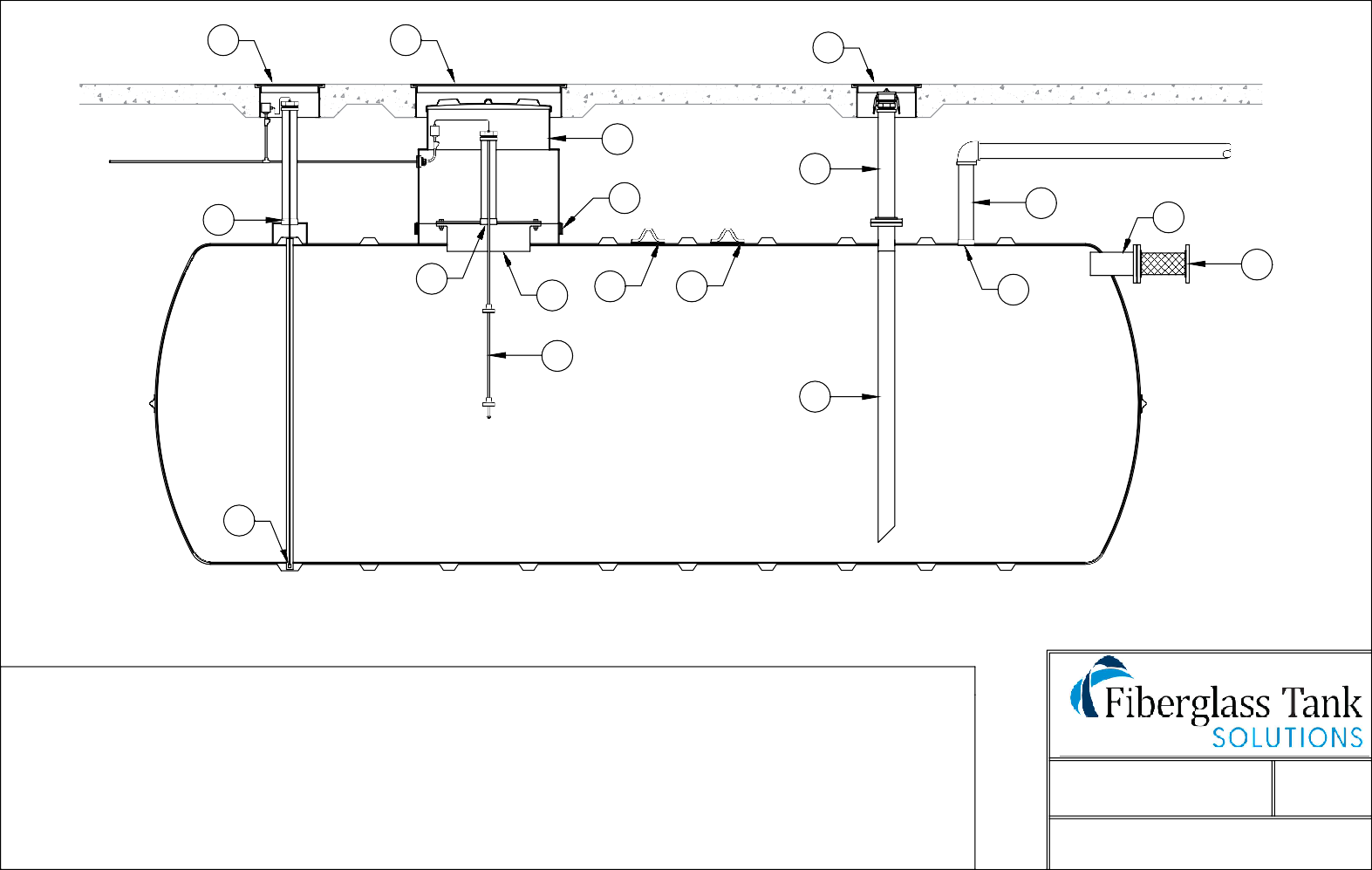 